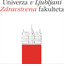 Podatki za objavo dela zaposlenega na ZF v Repozitoriju ULPREDLAGATELJ.:                                                                                          COBISS.SI-ID (za že vnešene članke):                                           Predlog  tipologije:      Podatki o deluNaslov:    Objavljeno v:       (Leto)       (Vol.)       (Št.)       Str.      -     Izjava avtorja      (ime in priimek avtorja) izjavljam, da: sem avtor/avtorica oziroma soavtor/soavtorica dela, ki ga oddajam v Repozitorij Univerze v Ljubljani (RUL),materialnih avtorskih pravic, drugih pravic avtorja oziroma sorodnih pravic na tem delu pred oddajo dela v RUL nisem prenesel/la na tretjo osebo, ALIv primeru, da sem materialne avtorske pravice, druge pravice avtorja oziroma sorodne pravice na tem delu pred oddajo dela v RUL prenesel/la na tretjo osebo, izjavljam, da je objava dela v RUL v skladu s politiko založnika o avtorskih pravicah in samoarhiviranjem ter da sem preveril/la pravico oddaje dela v RUL na referenčni spletni strani založnika (kot je npr. SHERPA/RoMEO) ali drugega imetnika pravic, na katerega sem predhodno prenesel/la pravice na delu, ali pa sem pridobil/a pisno soglasje za vključitev dela v RUL od osebe, na katero sem predhodno prenesel/la materialne avtorske ali sorodne pravice,vsebina dela, ki ga oddajam v RUL, ne krši in ne posega v pravice intelektualne lastnine drugih oseb (avtorske ali sorodnih pravic, patentov, modelov, znamk ali drugih pravic);v kolikor moja dela vsebujejo avtorska dela drugih imetnikov avtorskih in sorodnih pravic, sem ta dela ustrezno citiral/a v skladu z veljavno zakonodajo oziroma pridobil/a ustrezne avtorske pravice ali dovoljenje imetnikov avtorskih pravic na teh delih za namen objave mojih avtorskih del v RUL,soglašam, da Univerza v Ljubljani javno objavi delo v RUL in ga trajno hrani,sem seznanjen/a z namenom, pogoji uporabe in načinom delovanja RUL,pooblaščam zaposlene v Knjižnici Zdravstvene fakultete Univerze v Ljubljani, da objavijo moje delo v RUL.Podatki o projektuFinancer:      Program financiranja pri financerju:       Naslov projekta:      Akronim projekta:      Številka pogodbe o dodelitvi sredstev:      Podatki o publikacijiDatum objave publikacije:      Različica članka za RUL je (ustrezno označite): končni recenziran rokopis, sprejet v objavo objavljen članekDolžina obdobja embarga (če obstaja):      Trajna identifikacijska oznaka objavljenega članka (npr. DOI):      Povezava URL do objavljenega članka:      Cena plačanega APC - objave (z 22% DDV):       sredstva iz projekta (tč. 3) lastna sredstva drugo      Kraj, datum:      		                             Podpis avtorja: _________________________                